We are moving on to our next Topic-Measure. This week we will be looking at length. In Primary 1 we always begin measuring using everyday small items such as cubes, paperclips, small toys etc. anything that is the same size and small, even our hands and feet! Attached are 2 sheets to be carried out today. If you do not have cubes or paperclips, you can use anything else at home that you like, as long as they are the same size. Once the sheets are completed, allow your child to measure different things in and around the house in the same way! A challenge activity would be to get them to guess(or introduce the word estimate) how many cubes long the chair is etc. I look forward to seeing lots of photos! 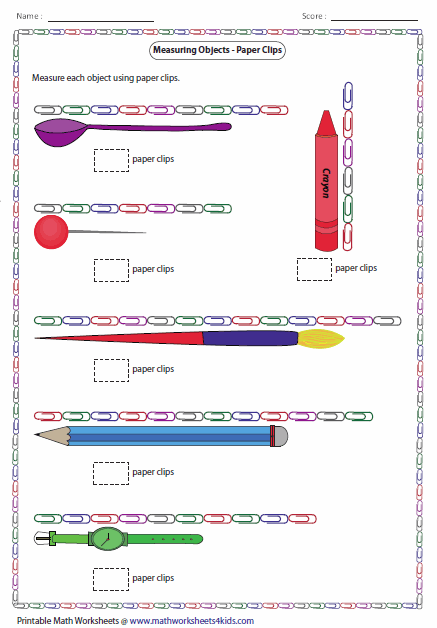 